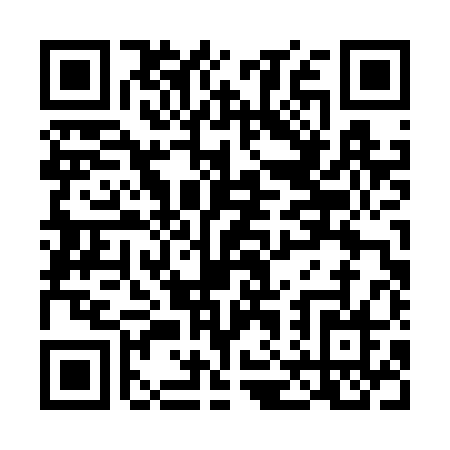 Ramadan times for Tille, EstoniaMon 11 Mar 2024 - Wed 10 Apr 2024High Latitude Method: Angle Based RulePrayer Calculation Method: Muslim World LeagueAsar Calculation Method: HanafiPrayer times provided by https://www.salahtimes.comDateDayFajrSuhurSunriseDhuhrAsrIftarMaghribIsha11Mon4:264:266:3912:224:026:076:078:1212Tue4:234:236:3612:224:046:096:098:1413Wed4:204:206:3312:224:066:126:128:1714Thu4:174:176:3012:214:086:146:148:1915Fri4:144:146:2712:214:106:166:168:2216Sat4:104:106:2512:214:126:186:188:2417Sun4:074:076:2212:214:146:216:218:2718Mon4:044:046:1912:204:156:236:238:3019Tue4:004:006:1612:204:176:256:258:3320Wed3:573:576:1312:204:196:276:278:3521Thu3:543:546:1112:194:216:306:308:3822Fri3:503:506:0812:194:236:326:328:4123Sat3:473:476:0512:194:246:346:348:4424Sun3:433:436:0212:184:266:366:368:4725Mon3:393:395:5912:184:286:386:388:4926Tue3:363:365:5612:184:306:416:418:5227Wed3:323:325:5412:184:316:436:438:5528Thu3:283:285:5112:174:336:456:458:5829Fri3:253:255:4812:174:356:476:479:0230Sat3:213:215:4512:174:366:506:509:0531Sun4:174:176:421:165:387:527:5210:081Mon4:134:136:391:165:407:547:5410:112Tue4:094:096:371:165:417:567:5610:143Wed4:054:056:341:165:437:587:5810:184Thu4:014:016:311:155:448:018:0110:215Fri3:573:576:281:155:468:038:0310:246Sat3:523:526:251:155:488:058:0510:287Sun3:483:486:231:145:498:078:0710:328Mon3:443:446:201:145:518:108:1010:359Tue3:393:396:171:145:528:128:1210:3910Wed3:343:346:141:145:548:148:1410:43